武陟县人民防空办公室增装人防警报器、无人值守人防警报中转站控制系统项目竞争性磋商文件项目编号：武政磋商采购【2022】032号交易编号：武交采JZCS2022-010号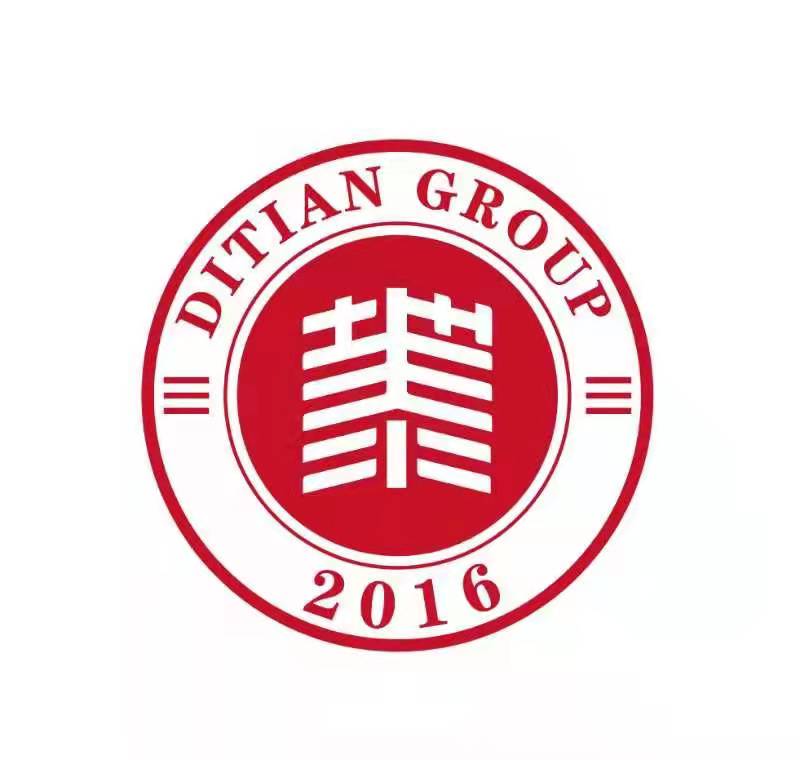          采   购   人：武陟县人民防空办公室         采购代理机构：河南地天泰工程咨询有限公司目录第一章 竞争性磋商公告	2第二章 供应商须知	4第三章 评审方法和评审标准	20第四章 拟签订的合同文本	22第五章 采购需求	25第六章 响应文件格式	271. 磋商承诺函	302. 承诺书	313. 供应商基本情况表	324. 第一轮报价表	335. 报价明细表	346. 技术响应表	357. 商务响应表	368. 资格证明材料	379. 法定代表人身份证明或授权委托书	3910. 中小企业声明函（货物）	4211. 残疾人福利性单位声明函	4312. 反商业贿赂承诺书	4413.供应商需提供承诺函	4514.竞争性磋商文件要求的以及供应商认为应该提供的其他材料	46竞争性磋商公告武陟县人民防空办公室增装人防警报器、无人值守人防警报中转站控制系统项目竞争性磋商公告(不见面磋商)项目概况武陟县人民防空办公室增装人防警报器、无人值守人防警报中转站控制系统项目的潜在供应商应登陆焦作市公共资源交易中心网站获取磋商文件，并于2022年12月    日09点00分00秒（北京时间）前提交响应文件。项目基本情况项目编号：武政磋商采购【2022】032号交易编号：武交采JZCS2022-010号项目名称：武陟县人民防空办公室增装人防警报器、无人值守人防警报中转站控制系统项目采购方式：竞争性磋商预算金额：629200.00元采购需求：增装人防电声警报器 16 套、无人值守人防警报中转站控制系统1套。(详见《河南省政府采购网》本公告附件)合同履行期限：合同签订之日起20日历天。本项目不接受联合体。申请人的资格要求：满足《中华人民共和国政府采购法》第二十二条规定；2.落实政府采购政策需满足的资格要求：2.1所投货物的制造商应为中小微企业或监狱企业或残疾人福利性单位；3.1供应商及其法定代表人、委托代理人均无行贿犯罪记录；3.2 不得被列入失信被执行人、重大税收违法失信主体、政府采购严重违法失信行为记录名单。获取磋商文件时间：2022年 12 月     日至2022年 12 月     日（北京时间）；地点：焦作市公共资源交易中心网站；方式：本项目采用网上获取磋商文件，凡有意参加本项目磋商活动者，请登陆焦作市公共资源交易中心网站进行网上下载磋商文件；特别提醒：请到焦作市公共资源交易中心官网首页—公共服务—下载专区-下载相关操作手册及视频等，按要求进行磋商文件获取，未在规定时间内获取磋商文件的将拒绝参加本项目磋商活动。平台统一技术服务电话为：400-998-0000，服务QQ:4008503300，服务时间：周一至周日8:00-17:30。提交响应文件截止时间及地点1.提交响应文件截止时间：2022年 12 月     日09点00分00秒（北京时间）2.地点：焦作市公共资源交易中心网站。为防止网络拥堵等不可控因素，影响响应文件的上传，请各供应商尽量提前上传响应文件，因响应文件未能及时上传导致不能参加磋商活动的，后果由供应商自行承担。开启时间及地点1.开启时间：2022年 12 月     日09时00分后（北京时间）；2.开启地点：武陟县公共资源交易中心二楼开标三厅。本项目采用“不见面开标”方式，供应商无需到武陟县公共资源交易中心现场参加磋商会议，无需到达现场提交原件资料。供应商应当在响应文件截止时间前，登陆“焦作市不见面开标大厅系统”，解密文件等，系统解密时长默认为30分钟，错过解密时长者视为自动放弃本次磋商。具体事宜请查阅焦作市公共资源交易中心官网首页—公共服务—下载专区-下载相关操作手册及视频等，查看操作说明，按要求进行响应文件制作及上传等。公告期限：自本公告发布之日起五个工作日。其他补充事宜：公告发布媒体《中国招标投标公共服务平台》、《河南省政府采购网》、《河南省电子招标投标公共服务平台》、《河南省公共资源交易公共服务平台》、《焦作市公共资源交易中心网》、《武陟县公共资源交易中心网》。凡对本次采购提出询问，请按以下方式联系：1.采购人信息名 称：武陟县人民防空办公室                  　地 址：河南省焦作市武陟县兴华路008号联系方式：155389395952.采购代理机构信息名 称：河南地天泰工程咨询有限公司                    　地 址：河南省郑州市金水区国基路7号3号楼A座5层501室联系方式：0391-7289803                          　                                             3.项目联系方式项目联系人：祝天峰电　话：15538939595时间：2022年12月    日 供应商须知供应商须知前附表本表是对竞争性磋商文件的具体补充和修改，如与竞争性磋商文件其他部分内容有差异，应以本表为准。采购代理机构代理费用的收取标准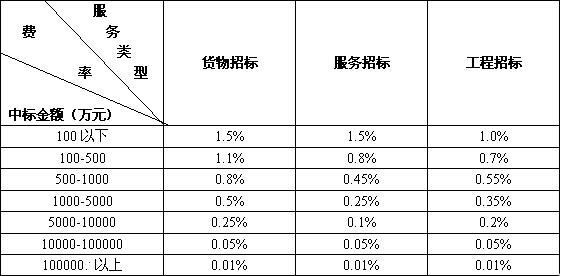 注：1.按本表费率计算的收费为招标代理服务全过程的收费基准价格。2.招标代理服务收费按差额定率累进法计算。例如：某货物招标中标金额为500万元，计算招标代理服务收费额如下：100万元×1.5%=1.5万元（500-100）万元×1.1%=4.4万元 合计收费=1.5+4.4=5.9万元一、总则适用范围本磋商文件仅适用于本次竞争性磋商所述的项目。定义“采购人” 见供应商须知前附表； “采购代理机构”见供应商须知前附表；“供应商”是指响应磋商、参加磋商竞争的法人、其他组织或者自然人。 “成交供应商”是指依据本竞争性磋商文件规定经评审被最终授予合同的供应商。“质量保证期”在此期限内因设备质量问题均由供应商免费维修或更换，采购人不因此承担任何费用。“设立登记证书”是指工商行政管理机关或市场监督管理部门颁发的营业执照，或民政部门颁发的民办非企业单位登记证书，或司法行政机关颁发的律师事务所执业许可证等凭证； “法定代表人”系指“设立登记证书”上注明的法定代表人、负责人或经营者等。 “重大违法行为”系指供应商因违法经营受到刑事处罚或者责令停业停产、吊销许可证或者执照、较大数额罚款等行政处罚；“原公告发布媒体”是指《中国招标投标公共服务平台》、《河南省政府采购网》、《河南省电子招标投标公共服务平台》、《焦作市公共资源交易中心网》、《河南省公共资源交易公共服务平台》、《武陟县公共资源交易中心网》。通知：因焦作市公共资源交易中心会员系统在磋商开始前具有保密性，供应商在响应文件提交截止时间前须自行查看项目进展、更正通知、澄清等，因供应商未及时查看而造成的后果自负，采购人、采购代理机构不因此承担任何责任。对与本项目有关的通知（包括澄清、修改、补充等），采购代理机构将在原公告发布媒体上以书面形式向供应商发出，各供应商应当时刻关注原公告发布媒体上所发出关于本项目的相关通知。本项目磋商文件中要求“加盖生产厂家公章”是指不同供应商参加同一合同项下磋商的，提供同一生产厂家同一资料的，如其中有一家供应商提供加盖生产厂家公章资料，其余供应商提供资料未加盖生产厂家公章，均予以认可，如出现内容不一致的以加盖生产厂家公章的为准；不同供应商提供同一生产厂家同一资料均未加盖生产厂家公章的，均不予认可。合格的供应商符合《中华人民共和国政府采购法》第二十二条规定的条件。3.1.1.具有有效的“设立登记证书”；3.1.2.具有依法缴纳税收的相关证明材料：“依法缴纳税收的相关证明材料”是指提交响应文件截止时间前近六个月任意一个月依法缴纳税收的证明材料。依法免税的供应商，能提供相应文件证明其依法免税。 3.1.3.具有依法缴纳社会保障资金的相关证明材料：“依法缴纳社会保障资金的相关证明材料”是指提交响应文件截止时间前近六个月任意一个月单位依法缴纳社会保险的证明材料；依法不需要缴纳社会保险的供应商，能提供相应文件证明其依法不需要缴纳社会保险。3.1.4.具有经政府审计部门或会计事务所审计的2021年度财务审计报告（新成立企业不足一年的，提供最近一个月的财务报表。）或其基本开户银行出具的资信证明。3.1.5.具备履行合同所必需的设备和专业技术能力的证明材料；3.1.6.参加政府采购活动前3年内在经营活动中没有重大违法记录的书面声明；注：1.供应商在响应时，按照竞争性磋商文件规定提供《武陟县政府采购供应商资格信用承诺函》，无需再提交上述证明材料。2.供应商应当遵循诚实信用原则，不得作虚假承诺。供应商承诺不实的，属于提供虚假材料谋取中标、成交。按照《政府采购法》第七十七条规定，处以采购金额千分之五以上千分之十以下的罚款，列入不良行为记录名单，在一至三年内禁止参加政府采购活动；有违法所得的，并处没收违法所得，情节严重的，吊销营业执照；构成犯罪的，依法追究刑事责任。符合本磋商文件规定的资格要求及项目要求的其它条件，并按照要求提供相关证明材料。供应商应遵守国家法律、法规和有关政府采购的规定。已按竞争性磋商公告要求获取竞争性磋商文件的。3.5按照《财政部关于在政府采购活动中查询及使用信用记录有关问题的通知》（财库〔2016〕125号）和《河南省财政厅关于转发财政部关于在政府采购活动中查询及使用信用记录有关问题的通知的通知》（豫财购〔2016〕15号）的要求，根据响应文件提交截止时间当日查询“信用中国”、“中国政府采购网”网站的信息，采购人或者代理机构应当对供应商信用记录进行甄别，对列入失信被执行人（以“信用中国”网站为准）、重大税收违法失信主体（以“信用中国”网站为准）、政府采购严重违法失信行为记录名单（以“中国政府采购网”为准）的供应商，拒绝参与政府采购活动，同时对信用信息查询记录和证据进行打印存档；查询渠道：“信用中国”网站和“中国政府采购网”网站。两个以上的自然人、法人或者其他组织组成一个联合体，以一个供应商的身份共同参加政府采购活动的，应当对所有联合体成员进行信用记录查询，联合体成员存在不良信用记录的，视同联合体存在不良信用记录。查询截止时间：响应文件提交截止时间当日。采购人、采购代理机构同时对信用信息查询记录和证据进行打印存档备查；供应商不良信用记录以采购人查询结果为准，采购人查询之后，网站信息发生的任何变更均不再作为评审依据，供应商自行提供的与网站信息不一致的其他证明材料亦不作为评审依据。3.6 单位负责人为同一人或者存在直接控股、管理关系的不同供应商，不得参加同一合同项下的政府采购活动。磋商费用供应商应承担所有与准备和参加磋商有关的费用。不论磋商结果如何，采购代理机构、采购人均无义务和责任承担这些费用。需要落实的政府采购政策：见供应商须知前附表二、磋商文件磋商文件的组成磋商文件包括下列内容：第一章  竞争性磋商公告第二章  供应商须知第三章  评审方法和评审标准第四章  拟签订的合同文本第五章  采购需求第六章  响应文件格式除以上内容外，采购代理机构在提交响应文件截止时间前，在原公告发布媒体上发出的对磋商文件的更正、澄清或修改内容，均为磋商文件的组成部分，对采购人和供应商均起约束作用。供应商获取磋商文件后，应仔细检查磋商文件是否齐全、是否有表述不明确或缺（错、重）字等问题。应登陆《焦作市公共资源交易中心网》进入交易平台提出并及时联系采购代理机构解决。如果因供应商未按上述要求提出而造成不良后果的，采购代理机构不承担任何责任。供应商同时应认真审阅磋商文件中所有的事项、格式、条款和规范要求等，若供应商的响应文件没有按磋商文件要求提交全部资料或响应文件没有对磋商文件做出实质性响应，其风险由供应商自行承担，并根据有关条款规定，将拒绝其参与磋商。磋商文件的澄清或修改磋商文件的澄清或修改将在原公告发布媒体上发布，磋商文件的澄清或修改内容作为磋商文件的组成部分，对采购人和供应商均具有约束作用；磋商文件的澄清、修改、补充等在同一内容的表述不一致时，以最后发出的通知为准；为使供应商在编制响应文件时有充分的时间对磋商文件的澄清、修改、补充等内容进行研究，采购人将酌情延长提交响应文件的截止时间，具体时间将在磋商文件的修改、补充通知中予以明确。磋商文件的约束力供应商一旦获取了本磋商文件并参加磋商，即被认为对本磋商文件中的所有条件和规定均无异议。响应文件的编制要求9.1供应商应仔细阅读、并充分理解磋商文件的所有内容，按照磋商文件的要求编制、提交响应文件。9.2响应文件应对磋商文件的要求作出实质性响应（包括供应商资格要求、商务要求和响应文件格式要求），并保证所提供的全部资料的真实性，否则其响应文件将作为无效文件处理。9.3供应商没有按照磋商文件要求提供全部资料，或者供应商没有对磋商文件在各方面都作出实质性响应的是供应商的风险，并可能导致其响应文件被拒绝。9.4供应商与采购人、采购代理机构的任何口头协议均不影响磋商文件、响应文件的任何条款和内容。响应文件的语言及度量衡单位响应文件和与磋商有关的所有文件均应使用简体中文，供应商提交的支持资料和已印制的文献可以用另一种语言，但相应内容应附有中文翻译本，并提供附有公证书的中文翻译文件或者与原版文件签章相一致的中文翻译文件，在解释响应文件时以中文翻译本为准；除相关技术规范另有规定外，响应文件使用的度量衡单位，均采用中华人民共和国法定计量单位；本竞争性磋商文件所表述的时间均为北京时间。响应文件的组成供应商提交的响应文件应当使用磋商文件所提供的响应文件格式，未提供格式的供应商自拟。报价12.1报价以全过程服务成果及设备为标准；12.2供应商的报价均包括完成该项目的成本、利润、税金、风险等所有伴随的其他费用。12.3响应性文件中的报价并非最后报价，在磋商结束后由供应商在规定时间内提交最后报价，磋商小组根据供应商的综合得分确定成交供应商，成交供应商其最后的报价为成交价。磋商货币供应商以人民币填报所有单价或价格，合同实施时亦以人民币支付。磋商有效期  磋商有效期见本须知前附表所规定的期限，在此期限内，凡符合本磋商文件要求的响应文件均保持有效；磋商保证金:见供应商须知前附表。响应文件的编制、签署、盖章16.1加密电子响应文件的编制16.1.1 加密电子响应文件应按照统一的“电子投标文件制作工具”以及竞争性磋商文件要求进行制作编制；16.1.2 加密电子响应文件各类证件须与供应商注册登记资料相一致；16.1.3 加密电子响应文件未按本竞争性磋商文件中响应文件格式要求加盖电子签章的视为无效文件。16.2 供应商应完整地填写竞争性磋商文件中规定的所有内容。16.3 供应商必须保证响应文件所提供的全部资料真实可靠。16.4 如果因为供应商响应文件填报的内容不详，或没有提供磋商文件中所要求的全部资料及数据，由此造成的后果，其责任由供应商自行承担。16.5 本竞争性磋商文件所表述（指定）的公章是指法人（供应商）行政公章，不包括专用章，并应与电子签章保持一致。16.6 电报、电话、传真等形式的响应概不接受。四、响应文件的提交响应文件的提交：17.1所有响应文件必须在本磋商文件中规定的响应文件截止时间之前提前上传响应文件，并在响应文件开启截止时间前登录不见面开标大厅，按要求解密响应文件，不能按时上传、解密者视为自动放弃磋商；17.2采购人拒绝接收在响应文件递交截止时间后上传的响应文件。响应文件提交的截止时间响应文件的递交截止时间及地点见竞争性磋商公告规定；采购代理机构可按本须知规定以修改补充通知的方式，酌情延长递交响应文件的截止时间。响应文件的修改与撤回参加磋商的供应商在递交响应文件后，可以修改或撤回其响应文件，但这种修改和撤回，必须在规定的响应文件递交截止时间前；供应商在响应文件递交截止时间前，可以对所提交的响应文件进行修改或者撤回；供应商在响应文件递交截止时间后不得修改、撤回响应文件。五、磋商和评审磋商时出现下列情况的，采购人将拒绝其响应文件：供应商逾期上传电子响应文件的；供应商未按规定的时间内解密响应文件的；磋商小组磋商小组由采购人代表和评审专家共3人及以上单数组成，其中评审专家人数不得少于磋商小组成员总数的2/3。磋商小组负责评审工作，对响应文件进行审查和评估，并向采购人提交书面评审报告。磋商小组所有成员应当集中与单一供应商分别进行磋商，并给予所有参加磋商的供应商平等的磋商机会。响应文件的初步评审    初步评审分为资格性审查和符合性审查。资格性审查确定供应商是否满足磋商文件规定的资格条件；符合性审查确定响应文件是否对磋商文件的实质性要求作出响应；响应文件有下列情形之一的，其磋商视为没有通过资格性审查：第六章响应文件格式中“资格证明材料”要求的资格证明文件不全或不符合要求的；响应文件有下列情形之一的，视为其没有通过符合性审查：第一轮报价超过磋商文件中规定的项目预算金额的；响应文件未按磋商文件要求签字、盖章的；响应文件格式不符合磋商文件中响应文件格式要求的；不响应磋商文件商务要求的；不响应磋商文件第四章采购需求中技术要求“★”的；响应文件含有采购人不能接受的附加条件的；法律、法规和磋商文件规定的其他无效情形。响应文件有下列情形之一的为无效响应文件，采购代理机构不予受理：23.1逾期上传响应文件的；23.2在规定的响应文件递交截止时间之前，提交合格的撤回通知的；23.3一个供应商不止递交一套同一合同项下响应文件的。响应文件的澄清磋商小组在对响应文件的有效性、完整性和响应程度进行审查时，可以要求供应商对响应文件中含义不明确、同类问题表述不一致或者有明显文字和计算错误的内容等作出必要的澄清、说明或者更正。供应商的澄清、说明或者更正不得超出响应文件的范围或者改变响应文件的实质性内容。报价出现不一致的，按照下列规定修正：大写金额和小写金额不一致的，以大写金额为准；单价金额小数点或者百分比有明显错位的，以总价为准；总价金额与按单价汇总金额不一致的，以单价金额计算结果为准。同时出现两种以上不一致的，按照前款规定的顺序修正。修正后的报价经供应商确认后产生约束力，供应商不确认的，其响应文件按无效处理。供应商的澄清、说明或者更正应当由法定代表人或其授权代表签字或者加盖公章。供应商的澄清文件是响应文件的组成部分，取代响应文件中被澄清的部分；供应商不予澄清的，其响应文件按无效处理。评审方法在磋商过程中，磋商小组可以根据磋商文件和磋商情况实质性变动采购需求中的技术、服务要求以及合同草案条款，但不得变动磋商文件中的其他内容。实质性变动的内容，须经采购人代表确认。对磋商文件作出的实质性变动是磋商文件的有效组成部分，磋商小组应当及时以书面形式同时通知所有参加磋商的供应商。供应商应当按照磋商文件的变动情况和磋商小组的要求重新提交响应文件，并由其法定代表人或授权代表签字或者加盖公章。磋商结束后，磋商小组应当要求所有实质性响应的供应商在规定时间内提交最后报价，提交最后报价的供应商不得少于3家。符合《政府采购竞争性磋商采购方式管理暂行办法》第三条第四项情形的，提交最后报价的供应商可以为2家或符合《财政部关于政府采购竞争性磋商采购方式管理暂行办法有关问题的补充通知》，采用竞争性磋商采购方式采购的政府购买服务项目（含政府和社会资本合作项目），在采购过程中符合要求的供应商（社会资本）只有2家的，竞争性磋商采购活动可以继续进行。 最后报价是供应商响应文件的有效组成部分。经磋商确定最终采购需求和提交最后报价的供应商后，由磋商小组采用综合评分法对提交最后报价的供应商的响应文件和最后报价进行综合评分。 比较与评价评审标准：见本文件第三章；磋商小组应当根据综合评分情况，按照评审得分由高到低顺序推荐3名以上成交候选供应商，并编写评审报告。符合《政府采购竞争性磋商采购方式管理暂行办法》第三条第四项情形的或符合《财政部关于政府采购竞争性磋商采购方式管理暂行办法有关问题的补充通知》的可以推荐2家成交候选供应商。评审得分相同的，按照最后报价由低到高的顺序推荐。评审得分且最后报价相同的，按照技术指标优劣顺序推荐。采购人从评审报告提出的成交候选供应商中，按照排序由高到低的原则确定成交供应商，也可以书面授权磋商小组直接确定成交供应商。  保密及其他注意事项磋商小组将遵照评审原则，公平、公正地对待所有供应商；在评审期间，供应商不得向磋商小组成员询问评审情况，不得进行旨在影响成交结果的活动. 出现下列情形之一的，采购人或者采购代理机构应当终止竞争性磋商采购活动，发布项目终止公告并说明原因，重新开展采购活动：因情况变化，不再符合规定的竞争性磋商采购方式适用情形的；出现影响采购公正的违法、违规行为的；除《政府采购竞争性磋商采购方式管理暂行办法》第三条第四项和《财政部关于政府采购竞争性磋商采购方式管理暂行办法有关问题的补充通知》中规定的情形外，在采购过程中符合要求的供应商或者报价未超过采购预算的供应商不足3家的。  六、成交和合同 成交通知成交供应商确定后，成交结果将在“原公告发布媒体”上进行公告。在发布成交公告的同时向成交供应商发出成交通知书；成交通知书将作为签订合同的依据。履约担保（如有）：成交供应商应按磋商文件的规定在签订合同前向采购人交纳履约担保。过期不交的将取消其成交资格，另行确定成交供应商。 签订合同及合同的执行30.1采购人与成交供应商应当在成交通知书发出之日起30日内（供应商须知前附表另有规定者从其规定），签订政府采购合同。30.2磋商文件及修改文件、成交供应商的响应文件、补充或修改的文件及澄清或承诺文件等，均为双方签订合同的组成部分，并与合同一并作为本磋商所列采购项目的互补性法律文件，与合同具有同等法律效力；30.3成交供应商应在采购合同签订之日起三个工作日内将合同报武陟县公共资源交易中心、武陟县政府采购管理办公室备案；30.4合同双方如违约，将按《中华人民共和国民法典》、《中华人民共和国政府采购法》及有关法律法规中的规定执行。30.5根据《政府采购促进中小企业发展管理办法》规定，成交供应商为小微企业的不得将合同分包给大中型企业，成交供应商为中型企业的不得将合同分包给大型企业。 质疑供应商认为磋商文件、磋商过程、成交结果使自己的权益受到损害的，可以在知道或者应知其权益受到损害之日起7个工作日内，以书面形式向采购人、采购代理机构提出质疑。供应商应在法定质疑期内一次性提出针对同一采购程序环节的质疑。提出质疑的供应商应当是参与所质疑项目采购活动的供应商。潜在供应商已依法获取其可质疑的磋商文件的，可以对该文件提出质疑。对磋商文件提出质疑的，应当在获取磋商文件之日起7个工作日内提出。供应商提出质疑应当提交质疑函和必要的证明材料。供应商不得虚假质疑和恶意质疑，并对质疑内容的真实性承担责任。供应商或者其他利害关系人通过捏造事实、伪造证明材料等方式提出异议或投诉，阻碍采购活动正常进行的，属于严重不良行为，采购代理机构将提请政府采购监管部门将其列入不良行为记录名单，依法予以处罚。质疑文件格式详见《中国政府采购网》下载专区“政府采购供应商质疑函范本”，并按照“谁主张、谁举证”的原则，附上相关证明材料。否则，采购人或采购代理机构不予受理, 质疑文件及相关证明材料一式二份，采购人、采购代理机构各执一份。供应商可以委托代理人进行质疑。其授权委托书应当载明代理人的姓名或者名称、代理事项、具体权限、期限和相关事项。供应商为自然人的，应当由本人签字；供应商为法人或者其他组织的，应当由法定代表人、主要负责人签字或者盖章，并加盖公章。代理人提出质疑，应当提交供应商签署的授权委托书。采购人或采购代理机构将在收到符合上述条件的书面质疑后7个工作日内审查质疑事项，作出答复或相关处理决定，并以书面形式通知质疑供应商和其他有关供应商，但答复的内容不涉及商业秘密。采购代理机构遵循“谁过错谁负担”的原则，有过错的一方承担调查论证费用。质疑供应商对采购人或采购代理机构的答复不满意以及采购人或采购代理机构未在规定的时间内做出答复的，可以在答复期满后15个工作日内向同级财政部门投诉。质疑联系事项： （1）供应商应以书面方式将质疑函分别送至采购人、采购代理机构；（2）采购人名称：武陟县人民防空办公室 地点：河南省焦作市武陟县兴华路008号联系人 ：祝天峰   联系电话：15538939595（3）采购代理机构名称：河南地天泰工程咨询有限公司地点：河南省郑州市金水区国基路7号3号楼A座5层501室联系人：罗佳敏      联系电话：0391-7289803河南省政府采购合同融资政策告知函各供应商：   欢迎贵公司参与河南省政府采购活动！   政府采购合同融资是河南省财政厅支持中小微企业发展，针对参与政府采购活动的供应商融资难、融资贵问题推出的一项融资政策。贵公司若成为本次政府采购项目的中标成交供应商，可持政府采购合同向金融机构申请贷款，无需抵押、担保，融资机构将 依据《河南省采购合同融资工作实施方案》（豫财购[2017]10号），按照双方自愿的原则提供便捷、优惠的贷款服务。贷款渠道和提供贷款的金融机构，可在河南省政府采购网“河南省政府采购合同融资平台”查询联系。评审方法和评审标准评标方法1、磋商小组将按照磋商文件的规定，只对通过初步评审的响应文件和提交最后报价的供应商，由磋商小组采用综合评分法对提交最后报价的供应商的响应文件和最后报价进行综合评分。2、综合评分法，是指响应文件满足磋商文件全部实质性要求且按评审因素的量化指标评审得分最高的供应商为成交候选供应商的评审方法。3、评审时，磋商小组各成员应当独立对每个有效响应的文件进行评价、打分，然后汇总每个供应商每项评分因素的得分。评标标准注：1.评分办法中要求的所有证明材料均需按要求附响应文件中，否则不得分。2.评审时，磋商小组各成员应当独立对每个有效响应的文件进行评价、打分，然后汇总每个供应商每项评分因素的得分，取各磋商小组各成员评分的算术平均数作为供应商的评审最后得分。3.磋商小组应当根据综合评分情况，按照评审得分由高到低顺序推荐3名以上成交候选供应商，并编写评审报告。符合《政府采购竞争性磋商采购方式管理暂行办法》第三条第四项情形的或符合《财政部关于政府采购竞争性磋商采购方式管理暂行办法有关问题的补充通知》的可以推荐2家成交候选供应商。评审得分相同的，按照最后报价由低到高的顺序推荐。评审得分且最后报价相同的，按照技术指标优劣顺序推荐。4.评分分值及计算结果精确到小数点后二位，二位以后四舍五入。拟签订的合同文本（仅供参考）采购方（甲方）：供货方（乙方）：签订地点： 合同编号：参考《中华人民共和国政府采购法》《中华人民共和国合同法》及有关法律法规，为维护双方的合法权益，甲、乙双方在平等互利、诚实信用的基础上，经友好协商，签订本合同，双方共同遵守执行。     一、合同授予                           (项目编号:              )甲方为采购方，经批准，用竞争性磋商方式采购，经本项目磋商小组认真评审，决定将采购合同授予乙方。    二、合同文件组成    1.本合同条款；2.成交通知书；3.乙方响应文件；4.竞争性磋商文件；5.其它相关文件。    上述所指合同文件应认为是互相补充和解释的，如有不一致之处，以其所列内容顺序为准。    三、合同采购产品名称、规格型号、数量、单价和总价合同金额（小写）：                 元(人民币)；（大写）：                元(人民币)。备注：合同总价包含装卸、运输、保险、税费和售后服务（保修期内备件、安装、调试、培训费用等）所需费用。四、 产品的要求和技术标准1、质量要求和技术标准按磋商文件和乙方响应文件执行 。  2、乙方提供货物产品应是货物厂家授权许可，应保证需方不受到第三方关于侵权的指控，并承担由于提供供货而引起的一切法律责任、费用和后果。      五、交货期限1、合同履行期限及地点和方式：合同履行期限：自合同签订之日起20日历天2、供货安装地点：指定武陟县安装地点。        3、质量标准：符合国家人防相关行业标准。                      4、安全使用寿命期：                ，质量保证期：三年免费质保、三年质保到期后只收取配件工本费。  5、乙方负责送货，供货地为甲方指定地点。供货上门到采购方所产生的装卸、运输、保险、税金和售后服务等所需费用由供货方承担。 6、运输过程中的任何安全事故均由乙方负责。7、若因乙方运输装卸原因，造成产品损坏，损失由乙方承担。8、质保期按合同（8.1条款）约定内容执行，在质保期限内货物非甲方原因所出现的所有质量问题，均由乙方承担。六、供货实施细节1、供货方式：该项目的货物供货事宜，由供货商负责直接供货。2、乙方工作:负责组织供货的实施并承担供货后果、售后服务。按照合同产品的要求，并向甲方提供正式的供货销售发票。    3、甲方工作：负责协助乙方进行产品验收。    七、验收及货款付款方式：项目竣工并验收合格后一次性付清。     八、违约责任：1、乙方所交付的货物品种、型号、规格不符合合同规定的，甲方有权拒收。2.、若甲方未按约定时间支付乙方设备款，甲方除支付乙方设备款外还需按每延迟一日支付未付款额  /    的违约金，但累计总额不超过欠款总额的  /  。3、乙方逾期交付货物的，每逾期一天，乙方向甲方支付      滞纳金，但累计总额不超过合同总额的      。4、乙方未按本合同的规定提供伴随服务、售后服务的，给甲方造成损失的，乙方应承担赔偿责任。5、如出现违约责任，双方协商解决或按《合同法》执行。十、质保期1、本合同约定保修期限从合同签订之日起计算。2、如在质保期内发生质量问题，乙方需在接到甲方通知后24小时内进行响应并实施维修解决问题。3、质保期内，乙方每个月回访甲方一次，解决甲方提出的问题（如有），并提供必要的质保服务和指导。4、在质保期内，乙方应对出现的质量及安全问题负责处理解决并承担一切费用。5、乙方的质保和服务范围按照按国家相关行业标准执行。十一、 解决合同纠纷的方式 履行本合同所发生的一切争议，双方应及时协商解决。如经协商未能达成协议，任何一方均有权向甲方所在地人民法院提起诉讼。十二、未尽事宜的处理合同如有未尽事宜，按照法律、法规的规定执行。法律、法规未作规定的，须经双方共同协商达成书面补充协议或条款，作为本合同的附件， 其与本合同具有同等法律效力。十三、本合同一式    份，甲方执     份，乙方执    份，具有同等法律效力。十四、合同的生效和失效本合同经甲乙双方授权代表签字并加盖单位公章之日起生效，自合同履行完毕自行失效。甲方单位（盖章）：                       乙方单位（盖章）：甲方代表签字：                           乙方代表签字：地址：                                   地址：日期：   年   月  日                     日期：   年   月  日采购需求1.本项目的核心产品为：无人值守人防警报中转站控制系统 2.商务要求1.合同履行期限：自合同签订之日起20日历天。2.供货安装地点：指定武陟县安装地点。3.质量标准：符合国家人防相关行业标准。4.质量保修期：三年免费质保、三年质保到期后只收取配件工本费。5.付款方式：项目竣工并验收合格后一次性付清。3.其他要求1.本次磋商的一套中转站与 16 套电声警报器需与现有武陟县人防警报网互联互通。现有中央站控制器发送警报及通话指令，1 套中转站与16套电声警报器需响应并回执信号到中央站控制软件界面，否则认定为不互联互通。成交供应商需在发布成交公告后3个工作日内前往武陟县人防办现场试机，否则取消成交资格。2.售后服务：成交供应商提供设备保修电话服务；可以提供应急维修调配服务，在接到正式通知后2个小时内响应，24小时内到达现场进行检修。3.重要要求：本项目采购的人防电声警报设备，须满足警报统控的要求，要求与现有电声警报控制系统兼容互通，要求能够接受现有的人防警报控制平台的统一控制，接收警报中央站控制器发布的警报指令。既可接受中心统控管理，也可手动单点人工控制。可接收中央站发出的无线超短波信号指令；具有人防专用频点字信号链路；严格的硬件控制隔离，保证无线信道传输时无法获取和控制警报链路信息；具有良好的电磁兼容特性，保证在恶劣的电磁环境下信号传输质量。4.产品必须符合《人民防空警报控制系统用抗干扰无线传输单元通用规范》、《人民防空警报控制系统通用要求》和《人民防空电声警报器通用要求》。5.商品包装要求：5.1适用范围 本标准规定了商品使用的塑料、纸质、木质等包装材料的环保要求。 5.2商品包装环保要求 5.2.1.商品包装层数不得超过 3 层，空隙率不大于 40%； 5.2.2.商品包装尽可能使用单一材质的包装材料，如因功能需求必需使用不同材质，不同材质间应便于分离； 5.2.3.商品包装中铅、汞、镉、六价铬的总含量应不大于100mg/kg； 5.2.4.商品包装印刷使用的油墨中挥发性有机化合物(VOCs)含量应不大于 5%（以重量计）； 5.2.5.塑料材质商品包装上呈现的印刷颜色不得超过6色； 5.2.6.纸质商品包装应使用75%以上的可再生纤维原料生产； 5.2.7.木质商品包装的原料应来源于可持续性森林。  第六章 响应文件格式                          （项目名称）响应文件   项目编号：交易编号：采购人：供应商名称（全称并加盖公章）：法定代表人或其委托代理人：（签名或盖章）目  录磋商承诺函致（采购人及采购代理机构）：我公司作为         项目（交易编号：      ）的供应商，根据竞争性磋商文件要求，现郑重承诺如下：一、具备《中华人民共和国政府采购法》第二十二条第一款和本项目规定的条件。二、我公司同意按竞争性磋商文件中的规定，认定本项目磋商有效期为     日历天。三、完全接受和满足本项目竞争性磋商文件中的规定，如对竞争性磋商文件有异议，已经在响应文件提交截止时间前依法进行维权救济，不存在对竞争性磋商文件有异议的同时又参加磋商以求侥幸成交或者为实现其他非法目的的行为。四、参加本次采购活动，不存在与单位负责人为同一人或者存在直接控股、管理关系的其他供应商参与同一合同项下的政府采购活动的行为。    五、参加本次采购活动，不存在为采购项目提供整体设计、规范编制或者项目管理、监理、检测等服务的行为。六、参加本次采购活动，不存在和其他供应商在同一合同项下的采购项目中，同时委托同一个自然人、同一家庭的人员、同一单位的人员作为代理人的行为。七、供应商和其法定代表人及其委托代理人没有行贿犯罪行为。与本磋商有关的一切往来通讯请寄地址：                     电话： 电子邮箱：                     供应商名称（全称并加盖公章）：                     法定代表人或其委托代理人（签名或盖章）：                     日     期：     年      月     日承诺书致（采购人及采购代理机构）：  我公司作为         项目（交易编号：           ）的供应商，现郑重承诺如下：在本次采购活动中，我公司存在下列情形之一的，自愿向采购人缴纳本竞争性磋商文件第二章供应商须知前附表中规定的磋商保证金金额，由采购人没收，因此产生的一切后果和责任由我公司承担，我公司放弃对此提出的任何异议和权利：    （1）在提交响应文件截止时间后或磋商有效期内撤回响应文件的；    （2）在响应文件中提供虚假材料的；    （3）如我公司成交，除因不可抗力或竞争性磋商文件认可的情形以外，我公司不与采购人签订合同的；    （4）我公司与采购人、其他供应商或者采购代理机构恶意串通的。特此承诺                  供应商名称（全称并加盖公章）：                  法定代表人或其委托代理人（签名或盖章）：                  日     期：     年      月     日供应商基本情况表注：供应商可根据实际情况自行添加表格内容。                                供应商名称（全称并加盖公章）：                                法定代表人或其委托代理人（签名或盖章）：                                       年  月  日第一轮报价表                                供应商名称（全称并加盖公章）：                                法定代表人或其委托代理人（签名或盖章）：                                                   年    月   日报价明细表项目名称：                                                交易编号：                                供应商名称（全称并加盖公章）：                                法定代表人或其委托代理人（签字）：                                                   年    月   日技术响应表项目名称：                                             交易编号：注：供应商必须如实填写上表。                                供应商名称（全称并加盖公章）：                                法定代表人或其委托代理人（签字）： 年  月  日商务响应表项目名称：                                        交易编号：注：1.供应商可根据实际情况自行添加表格内容；2.供应商必须完全响应并按上表逐条填写竞争性磋商文件商务要求，否则按无效文件处理。3.商务要求包括：磋商文件第五章中的“商务要求”中的内容。                                供应商名称（全称并加盖公章）：                                法定代表人或其委托代理人（签名或盖章）： 年  月  日资格证明材料武陟县政府采购供应商资格信用承诺函（详见格式）；2.提供中小企业声明函（详见格式），磋商小组根据供应商提供的《中小企业声明函》认定该供应商是否属于中小企业；监狱企业和残疾人福利性单位视同小型、微型企业。不属于中小企业或监狱企业或残疾人福利性单位的不得参与本项目磋商；3.供应商及其法定代表人、委托代理人均无行贿犯罪记录（提供无行贿犯罪记录承诺书，详见格式）；4.不得被列入失信被执行人、重大税收违法失信主体、政府采购严重违法失信行为记录名单（以采购人、采购代理机构在响应文件提交截止时间当日的查询结果为准，该条资料响应文件中无需提供）；武陟县政府采购供应商资格信用承诺函    致（采购人或采购代理机构）：供应商名称：                                          统一社会信用代码：                                   供应商地址：                                          我单位自愿参加本次政府采购活动，严格遵守《中华人民共和国政府采购法》及相关法律法规，依法诚信经营，无条件遵守本次政府采购活动的各项规定。我单位郑重承诺，本单位符合《中华人民共和国政府采购法》第二十二条规定的条件：1.我单位具有符合磋商文件资格要求独立承担民事责任的能力。2.我单位具有符合磋商文件资格要求的财务状况报告。3.我单位具有符合磋商文件资格要求的依法缴纳税收和社会保障记录的良好记录。4.我单位具有符合磋商文件资格要求履行合同所必需的设备和专业技术能力。5.参加政府采购活动前三年内，在经营活动中没有重大违法记录。若我单位承诺不实，自愿承担提供虚假材料谋取中标、成交的法律责任。承诺供应商（全称并加盖公章）：                 法定代表人或授权代表(签字或签章)：            日期：     年    月    日注：1.供应商须在响应文件中按此模板提供承诺函，未提供视为未实质性响应响应文件要求，按无效投标处理。2.供应商的法定代表人（其他组织的为负责人）或者授权代表的签字或盖章应真实、有效，如由授权代表签字或盖章的，应提供 “法定代表人授权书”。无行贿犯罪记录承诺书致：（采购人）我方在此声明，我方在                  （项目名称）采购过程中所涉及的包括法人、法定代表人、委托代理人均无行贿犯罪记录。我方保证上述信息的真实和准确，并愿意承担因我方就此弄虚作假所引起的一切法律后果。特此承诺                                供应商名称（全称并加盖公章）：                                法定代表人或其委托代理人（签名或盖章）：          年        月        日法定代表人身份证明或授权委托书法定代表人身份证明供应商名称：                                单位性质：                                  地    址：                                  成立时间：        年    月    日经营期限：                                 姓    名：         性别：    年龄：    职务：      系                                （供应商名称）营业执照注册号：                   _______________的法定代表人。特此证明。供应商名称（全称并加盖公章）：        年    月     日注：附法定代表人身份证（正反两面）复印件。授权委托书本授权委托声明：我　　　　　（姓名）系　　　　（供应商名称）的法定代表人，现授权委托　　　　　（单位名称）的　　　（姓名）为我公司（院）代理人，以本公司（院）的名义参加            项目（交易编号：         ）的磋商活动。代理人在磋商、评审、合同谈判过程中所签署的一切文件和处理与之有关的一切事务，我均予以承认。代理人无转委托权，特此声明。供应商名称（全称并加盖公章）：                             法定代表人（签名或盖章）：                             委托代理人（签名或盖章）：日      期：　　年　　月　　日注： 1.附委托代理人身份证（正反两面）复印件2.如是法定代表人参加磋商的，可不提供此项。中小企业声明函（货物）本公司（联合体）郑重声明，根据《政府采购促进中小企业发展管理办法》 (财库（2020) 46号）的规定，本公司（联合体）参加（单位名称）的（项目名称）采购活动，提供的货物全部由符合政策要求的中小企业制造。相关企业（含联合体中的中小企业、签订分包意向协议的中小企业）的具体情况如下：1.无人值守人防警报中转站控制系统，属于软件和信息技术服务业行业；制造商为（企业名称）， 从业人员＿人，营业收入为＿万元，资产总额为＿万元， 属于（中型企业，小型企业、微型企业）；2.人防电声警报器，属于软件和信息技术服务业行业；制造商为（企业名称）， 从业人员＿人，营业收入为＿万元，资产总额为＿万元，属于（中型企业小型企业、微型企业）；3.现有警报系统维护改造，属于软件和信息技术服务业行业；制造商为（企业名称）， 从业人员＿人，营业收入为＿万元，资产总额为＿万元，属于（中型企业小型企业、微型企业）；以上企业，不属于大企业的分支机构，不存在控股股东为大企业的情形，也不存在与大企业的负责人为同一人的情形。本企业对上述声明内容的真实性负责。如有虚假，将依法承担相应责任。企业名称（盖章）：                            日期：注：1.人业人员、营业收入、资产总额填报上一年度数据，无上一年度数据的新成立企业可不填报；2.本注的文字，仅作告知，不作格式要求。残疾人福利性单位声明函本单位郑重声明，根据《财政部 民政部 中国残疾人联合会关于促进残疾人就业政府采购政策的通知》（财库〔2017〕 141号）的规定，本单位为符合条件的残疾人福利性单位，且本单位参加______单位的______项目采购活动提供本单位制造的货物（由本单位承担工程/提供服务），或者提供其他残疾人福利性单位制造的货物（不包括使用非残疾人福利性单位注册商标的货物）。本单位对上述声明的真实性负责。如有虚假，将依法承担相应责任。               单位名称（盖章）：       日  期：说明：非残疾人福利性单位无需填写、递交该声明。反商业贿赂承诺书我公司承诺：在本次磋商活动中，我公司保证做到：一、公平竞争参加本次采购活动。二、杜绝任何形式的商业贿赂行为。不向国家工作人员、采购代理工作人员、评审专家及其亲属提供礼品礼金、有价证券、购物券、回扣、佣金、咨询费、劳务费、赞助费、宣传费、宴请；不为其报销各种消费凭证，不支付其旅游、娱乐等费用。三、若出现上述行为，我公司及参与磋商的工作人员愿意接受按照国家法律法规等有关规定给予的处罚。                         供应商名称（全称并加盖公章）：                            供应商法定代表人（签名或盖章）：                     委托代理人（签名或盖章）：                                         年   月   日13.供应商需提供承诺函承诺函致：武陟县人民防空办公室（采购人）我方在此声明，我方在武陟县人民防空办公室增装人防警报器、无人值守人防警报中转站控制系统项目采购过程中对第五章采购需求”的“3、其他要求”进行响应：3.其他要求1.本次磋商的一套中转站与 16 套电声警报器需与现有武陟县人防警报网互联互通。现有中央站控制器发送警报及通话指令，1 套中转站与16套电声警报器需响应并回执信号到中央站控制软件界面，否则认定为不互联互通。成交供应商需在发布成交公告后3个工作日内前往武陟县人防办现场试机，否则取消成交资格。2.售后服务：成交供应商提供设备保修电话服务；可以提供应急维修调配服务，在接到正式通知后2个小时内响应，24小时内到达现场进行检修。3.重要要求：本项目采购的人防电声警报设备，须满足警报统控的要求，要求与现有电声警报控制系统兼容互通，要求能够接受现有的人防警报控制平台的统一控制，接收警报中央站控制器发布的警报指令。既可接受中心统控管理，也可手动单点人工控制。可接收中央站发出的无线超短波信号指令；具有人防专用频点字信号链路；严格的硬件控制隔离，保证无线信道传输时无法获取和控制警报链路信息；具有良好的电磁兼容特性，保证在恶劣的电磁环境下信号传输质量。4.产品必须符合《人民防空警报控制系统用抗干扰无线传输单元通用规范》、《人民防空警报控制系统通用要求》和《人民防空电声警报器通用要求》。5.商品包装要求：5.1适用范围 本标准规定了商品使用的塑料、纸质、木质等包装材料的环保要求。 5.2商品包装环保要求 5.2.1.商品包装层数不得超过 3 层，空隙率不大于 40%； 5.2.2.商品包装尽可能使用单一材质的包装材料，如因功能需求必需使用不同材质，不同材质间应便于分离； 5.2.3.商品包装中铅、汞、镉、六价铬的总含量应不大于100mg/kg； 5.2.4.商品包装印刷使用的油墨中挥发性有机化合物(VOCs)含量应不大于 5%（以重量计）； 5.2.5.塑料材质商品包装上呈现的印刷颜色不得超过6色； 5.2.6.纸质商品包装应使用75%以上的可再生纤维原料生产； 5.2.7.木质商品包装的原料应来源于可持续性森林。 特此承诺                                供应商名称（全称并加盖公章）：                                法定代表人或其委托代理人（签名或盖章）：          年        月        日14.竞争性磋商文件要求的以及供应商认为应该提供的其他材料项号内  容说明1采购人武陟县人民防空办公室 2采购代理机构河南地天泰工程咨询有限公司  3项目名称武陟县人民防空办公室增装人防警报器、无人值守人防警报中转站控制系统项目4资金来源财政资金5资金落实情况已落实   6项目属性货物      服务7磋商有效期自响应文件提交之日起60日历天。8采购需求详见第五章9磋商保证金1.磋商保证金： 10000.00 元（暂不缴纳） 2.供应商有下列情形之一的，采购人将追索磋商保证金人民币 10000.00  元，并予以没收，供应商应作出相应承诺（承诺书格式见第六章响应文件格式中）：（1）供应商在提交响应文件截止时间后或磋商有效期内撤回响应文件的；（2）供应商在响应文件中提供虚假材料的；（3）除因不可抗力或竞争性磋商文件认可的情形以外，成交供应商不与采购人签订合同的；（4）供应商与采购人、其他供应商或者采购代理机构恶意串通的。3.供应商违反上述规定且拒不支付磋商保证金的，采购人可向武陟县人民法院起诉追索磋商保证金。10磋商文件的澄清或修改   提交首次响应文件截止之日前，采购人、采购代理机构可以对已发出的磋商文件进行必要的澄清或者修改，澄清或者修改的内容作为磋商文件的组成部分。澄清或者修改的内容可能影响响应文件编制的，采购人、采购代理机构应当在提交首次响应文件截止时间至少5日前，通知所有获取磋商文件的供应商；不足5日的，采购人、采购代理机构应当顺延提交首次响应文件截止时间。11响应文件的递交1.在提交响应文件截止时间前递交，具体事宜请查阅焦作市公共资源交易中心官网首页—公共服务—下载专区-下载相关操作手册及视频等，查看操作说明，按要求进行响应文件的递交。2.如因系统故障需上传非加密文件时，供应商应按照采购人指示将非加密文件递交给采购人。3.采购人拒绝接收在响应文件递交截止时间后上传的响应文件。12签字或盖章要求1.所有要求供应商加盖单位公章的地方都应加盖供应商单位的CA印章。2.所有要求法定代表人签字或盖章的，要求法定代表人在签字或盖章的地方上传有手写签名的扫描件或加盖法定代表人CA印章。3.所有要求委托代理人签字或盖章的，要求委托代理人在签字或盖章的地方上传有手写签名的扫描件或加盖委托代理人CA印章。13磋商程序（l）公布供应商；（2）由供应商对响应文件进行解密；（3）由供应商对开标记录表进行确认（在规定时间内未确认的视同认可开标记录）（4）开标结束；（5）磋商小组对已通过资格性、符合性审查的供应商发起二轮(最后报价)邀请。（6）由磋商小组采用综合评分法对提交最后报价的供应商的响应文件和最后报价进行综合评分并出具评审报告。备注：1.供应商在规定时间内需通过焦作市公共资源交易平台进行二轮报价（最后报价），未在规定时间内提交二轮报价（最后报价）的视为放弃本次磋商。2.二轮报价（最后报价）操作步骤请到焦作市公共资源交易中心官网首页—公共服务—下载专区-下载《投标单位操作手册及视频》中《焦作市公共资源交易平台升级项目-投标人手册.docx》文件查阅。3.最后单价明细计算公式：最后单价明细=报价明细表中的单价×（最后总报价/第一轮总报价）。14踏勘现场不组织，各供应商自行考察□组织，考察时间：　　　考察集中地点：15本项目采购的所有产品是否允许进口产品参加磋商：否（进口产品是指通过中国海关报关验放进入中国境内且产自关境外的产品。）本项目采购的所有产品是否允许进口产品参加磋商：否（进口产品是指通过中国海关报关验放进入中国境内且产自关境外的产品。）16需要落实的政府采购政策一、促进中小企业、监狱企业和残疾人福利性单位发展扶持政策中小企业认定：1本文件所称中小企业，是指在中华人民共和国境内依法设立，依据国务院批准的中小企业划分标准确定的中型企业、小型企业和微型企业，但与大企业的负责人为同一人，或者与大企业存在直接控股、管理关系的除外。符合中小企业划分标准的个体工商户，在政府采购活动中视同中小企业。中小企业划分标准见《关于印发中小企业划型标准规定的通知》（工信部联企业〔2011〕300号）。2.在货物采购项目中，货物由中小企业制造，即货物由中小企业生产且使用该中小企业商号或者注册商标；在货物采购项目中，供应商提供的货物既有中小企业制造货物，也有大型企业制造货物的，不享受本竞争性磋商文件规定的中小企业扶持政策。以联合体形式参加政府采购活动，联合体各方均为中小企业的，联合体视同中小企业。其中，联合体各方均为小微企业的，联合体视同小微企业。供应商应当出具竞争性磋商文件规定的《中小企业声明函》，否则不享受相关扶持政策；3.根据财库〔2014〕68号《财政部 司法部关于政府采购支持监狱企业发展有关问题的通知》，监狱企业视同小微企业。提供由省级以上监狱管理局、戒毒管理局(含新疆生产建设兵团)出具的属于监狱企业的证明文件（响应文件中附扫描件或复印件），不再提供《中小企业声明函》,供应商出具的监狱企业证明文件如有虚假，其成交资格将被取消，并根据相关规定进行处罚。4.根据财库〔2017〕141号《三部门联合发布关于促进残疾人就业政府采购政策的通知》残疾人福利性单位视同小型、微型企业，残疾人福利性单位在参加政府采购活动时提供《残疾人福利性单位声明函》（响应文件中附扫描件或复印件），不再提供《中小企业声明函》，供应商在《残疾人福利性单位声明函》中的承诺如有虚假，其成交资格将被取消，并根据相关规定进行处罚。    磋商小组根据供应商提供的《中小企业声明函》认定该供应商是否属于中小企业；监狱企业和残疾人福利性单位视同小型、微型企业。不属于中小企业、监狱企业或残疾人福利性单位的不得参与本项目磋商。                                  （二）节能产品、环境标志产品1.根据《财政部 发展改革委 生态环境部 市场监管总局关于调整优化节能产品、环境标志产品政府采购执行机制的通知》（财库〔2019〕9号）、关于印发节能产品政府采购品目清单的通知（财库〔2019〕19号）、关于印发环境标志产品政府采购品目清单的通知（财库〔2019〕  18号）、市场监管总局关于发布参与实施政府采购节能产品、环境标志产品认证机构名录的公告（2019年第16号），属于政府优先采购产品类别的，须按照要求提供依据国家确定的认证机构出具的、处于有效期之内的节能产品或环境标志产品认证证书（响应文件中附扫描件或复印件），否则不予认定。2.对于所投核心产品为节能产品（政府强制采购节能产品除外）供应商的最后报价给予1 %的扣除，用扣除后的价格参与评审。成交价和合同签约价仍以其最后报价为准。计算公式如下：评审价=最后报价×（100%-1%）。3.对于所投核心产品为环境标志产品的供应商最后报价给予1 %的扣除，用扣除后的价格参与评审。成交价和合同签约价仍以其最后报价为准。计算公式如下：评审价=最后报价×（100%-1%）。   4.所投核心产品同时为节能产品（政府强制采购节能产品除外）和环境标志产品的计算公式如下：评审价=最后报价×（100%-2%）。（三）信息安全产品根据《财政部 工业和信息化部 国家质检总局 国家认监委关于信息安全产品实施政府采购的通知》财库〔2010〕48号文件要求，本次采购产品如有信息安全产品的，需提供由中国信息安全认证中心按国家标准认证颁发的有效认证证书（响应文件中附扫描件或复印件）。17签订合同成交供应商在《成交通知书》发出后30日内，根据磋商文件和成交供应商的响应文件与采购人签订合同。18其他    本竞争性磋商文件解释权归采购人或其委托的采购代理机构。未尽事宜按国家相关法律法规执行。    （1）在评审过程中，磋商小组成员存在争议时，可以以少数服从多数的原则解决争议；    （2）在评审过程中，采购人或其委托的代理机构认为磋商小组对磋商文件存在误解时，可对磋商文件做出解释，并承担相应责任，磋商小组应当依据该解释评审；磋商小组对采购人或其委托的代理机构的解释不承担责任，认为有必要的，可将该解释情况写入评审报告。19采购代理机构代理服务费本项目收取代理服务费：采购代理机构代理服务费用收取标准：见《采购代理机构代理费用的收取标准》。支付方式：现金或转账。3.采购代理机构代理服务费由成交供应商支付。序号评分因素评分标准1分值构成（100分）报价部分：20分技术部分：60分商务部分：20分2报价部分（20分）报价部分（20分）满足磋商文件要求且最后报价（节能产品、环境标志产品的价格扣除，详见前附表）最低的供应商的价格为磋商基准价，其价格分为满分。其他供应商的价格分统一按照下列公式计算：磋商报价得分=（磋商基准价/最后磋商报价）×20价格权值×1003技术部分（60分）技术参数（20分）所投产品技术性能、产品规格符合磋商文件的得基础分20分；非“★”号标注的部分为一般性技术参数，每有一项不满足技术参数的扣2分；扣完为止。3技术部分（60分）安装调试方案（10分）1、安装方案及方法，以及现场管理人员机构设置及质量控制程序及保证体系，优秀的得5分，良好的得3分，一般的得1分；缺项不得分。2、确保安装调试工期的保证措施，系统调试及验收方案，优秀的得5分，良好的得3分，一般的得1分；缺项不得分。3技术部分（60分）培训方案（10分）根据培训方案中承诺的培训内容、培训课时、培训地点、培训人数、专业程度以及是否免费等进行评分，培训内容丰富、课时多、培训人数多、专业程度强得10分，培训内容较丰富、课时较多、培训人数较多、专业程度较强得8分，培训内容不丰富、课时少、培训人数少、专业程度弱得6分，缺项不得分。3技术部分（60分）质量保证期内、外服务方案（10分）服务方案至少包括如下内容： （1）质量保证期内、外服务内容、标准、维修服务响应时间及承诺。 （2）定期巡检承诺。供应商在质量保证期内须提供每年不少于壹次的巡检服务。 （3）售后服务人员配置，包括售后服务组织架构、专业、职称等方面。 依照方案内容全面程度、可执行程度、人员配置情况进行评分，优秀得10分，良好得8分，一般得6分，缺项不得分。备品备件及易损件（10分）供应商可根据经验，提供质保期内、外备品备件及易损件配备方案。依照易损件齐全程度及价格的合理性进行评分，由评委根据响应文件编制情况横向比较优秀得10分，良好得8分，一般得6分，缺项不得分。4商务部分（20分）企业实力（6分）供应商具有有效期内的质量管理体系认证证书、环境管理体系认证证书、职业健安全管理体系认证证书，每提供一项得2分，本项最多得6分。（响应文件中附扫描件或复印件）。4商务部分（20分）企业业绩（8分）供应商自2019年1月1日以来提供类似业绩的，每提供一个得2分，最高得8分。（业绩时间以合同签订时间为准，须同时提供合同和验收报告）。（响应文件中附扫描件或复印件）。4商务部分（20分）售后服务（6分）1、有完善的售后服务计划、稳定的售后服务队伍、良好的企业服务信誉、7*24小时技术支持、详细的人员培训计划等内容完整且详细的得5分，一般的得3分，差的得1分，未提供的不得分。2、质保期每增加一年加0.5分，最多加1分。产品名称规格型号产地、生产商单位数量单价合价总合计：总合计：人民币大写：                 万元；小写：      万元人民币大写：                 万元；小写：      万元人民币大写：                 万元；小写：      万元人民币大写：                 万元；小写：      万元人民币大写：                 万元；小写：      万元序号标的名称主要技术参数、性能、配置等要求单位数量所属行业1无人值守人防警报中转站控制系统中转站控制器:警   种：预警、空袭、解警、灾警、消防1、交流输入电压：220V±10%2、直流输入电压：12V±10%3、工作温度：－25℃～＋55℃4、抗干扰无线数字传输单元接收灵敏度≤-123dBm(误码率5％)5、抗干扰无线数字传输单元发射功率≤25Ｗ6、外形尺寸：≤485mm×400mm×100mm7、重    量：≤9.5 kg★ 现有中央站控制器发送警报及通话指令，该控制器需响应并回执信号到中央站控制软件界面。备注：含嵌入式软件高增益全向天馈系统:1、最大功率:≤100W2、极化方向:垂直或水平3、工作温度: -45℃-80℃4、工作湿度:5% - 95%5、存储温度 :-45℃-80℃6、存储湿度:5% - 95%机柜:≤1000mm*600mm*600mm台1软件和信息技术服务业2人防电声警报器电声警报控制器：1、警种：预警、空袭、解警、灾警、消防2、交流输入电压：220V±10%3、直流输入电压：12V±10%4、工作温度： －25℃～＋55℃5、抗干扰无线数字传输单元接收灵敏度：≤-123dBm(误码率5％)6、抗干扰无线数字传输单元发射功率：≤25Ｗ★现有中央站控制器发送警报及通话指令，该控制器需响应并回执信号到中央站控制软件界面。备注：含嵌入式软件新型定向天馈线系统、支架：1、最大功率：≤100W2、极化方向：垂直或水平3、工作温度： -45℃-80℃4、工作湿度5% - 95%5、存储温度 -45℃-80℃6、存储湿度5% - 95%电声警报器：1、警种：预警、空袭、解警、灾警、消防 交流2、输入电压：220V±10%3、直流输入电压：48V±10%4、工作温度：－25℃～＋55℃5、输出功率：2×1000W±20% （2×3Ω／警报信号）≥2×400W  2×3Ω／正弦信号）6、输出阻抗：2×3Ω7、频率响应：300Hz～8kHz/±2dB8、话筒输入灵敏度：15mV/600Ω9、线路输入灵敏度：150mV/600Ω10、谐波失真：≤2%备注：含嵌入式软件扬声器，扬声器支架:1、额定功率：2400W       2、额定阻抗：3Ω×23、5米处声压级：≥130dB 台16软件和信息技术服务业3现有警报系统维护改造现有中央站控制器加装吸盘天线:1、最大功率：≥100W2、极化方向：垂直或水平3、工作温度：-45℃-80℃4、工作湿度：5% - 95%5、存储温度：-45℃-80℃6、存储湿度5% - 95%现有中央站移机:现有中央站控制器及天馈系统移至人防办指定新地点，确保移机后中央站所有功能正常使用。现有电声警报器改程序:通过更改现有中央站程序，确保移机后的中央站可以控制警报的正常警报鸣放等其它功能实现。套1软件和信息技术服务业供应商名称注册地址邮政编码邮政编码联系方式联系人联系人电话电话联系方式传真传真网址网址营业执照号法定代表人姓名职务职务电话注册资金成立时间成立时间成立时间成立时间开户银行账号账号账号账号经营范围备注项目名称交易编号供应商名称总报价大写：                　　¥：序号标的名称品牌规格型号制造企业名称原产地数量单价合计1无人值守人防警报中转站控制系统12人防电声警报器163现有警报系统维护改造1总报价大写：                           小写：总报价大写：                           小写：总报价大写：                           小写：总报价大写：                           小写：总报价大写：                           小写：总报价大写：                           小写：总报价大写：                           小写：总报价大写：                           小写：序号标的名称数量磋商文件技术规格要求货物实际技术规格 响应/说明1无人值守人防警报中转站控制系统12人防电声警报器163现有警报系统维护改造1序号磋商文件要求是否响应供应商的承诺或说明…